Opplæring i bruk av Tingtun TERMER for INSITU skogbrannøvelse Dette dokumentet inneholder lenker til innføring i Tingtun TERMER, en søketjeneste for begreper, forkortelser og symboler, og hvordan dette kan benyttes sammen med DSB kart.Det gis også 2 øvingsoppgaver, med frist for gjennomføring 19. mars.For spørsmål, kontakt Mikael Snaprud, Tingtun (mob. 91 862 892, mikael.snaprud@tingtun.no)Søk i TERMERTilgang til TERMER: https://insitu.termer.no/searchGenerell hjelp for bruk av Termer: https://insitu.termer.no/helpOppgave 1 Søk på "planhierarki i redningstjenesten" for å finne ut hvilke dokumenter som ligger på nivå 2 under Redningshåndboken.Ta et screen shot av ditt søk og send på epost til ciemlab@uia.no. Frist 19. mars. Installasjon av TERMER i nettleserenInstallasjonsveiledning: https://insitu.termer.no/bookmarkletVideo som viser installasjon av TERMERBruk av TERMER med DSB kartVideo som viser bruk av TERMER med DSB Kart.Oppgave 2 (krever at TERMER er installert i nettleseren, ref. pkt 2 over)Logg deg inn på DSB kart (https://kart.dsb.no/) med brukernavn dsbskogbrann@dsb.no og passord Tretopp3. (Se evt. instruksjonsvideo)Slå opp betydningen av "brannfront" fra kartet på tilsvarende måte som "begrensningslinje" som vist i bilde vedlagt på neste side.Ta et screen shot og send til epost til ciemlab@uia.no. Frist 19. mars.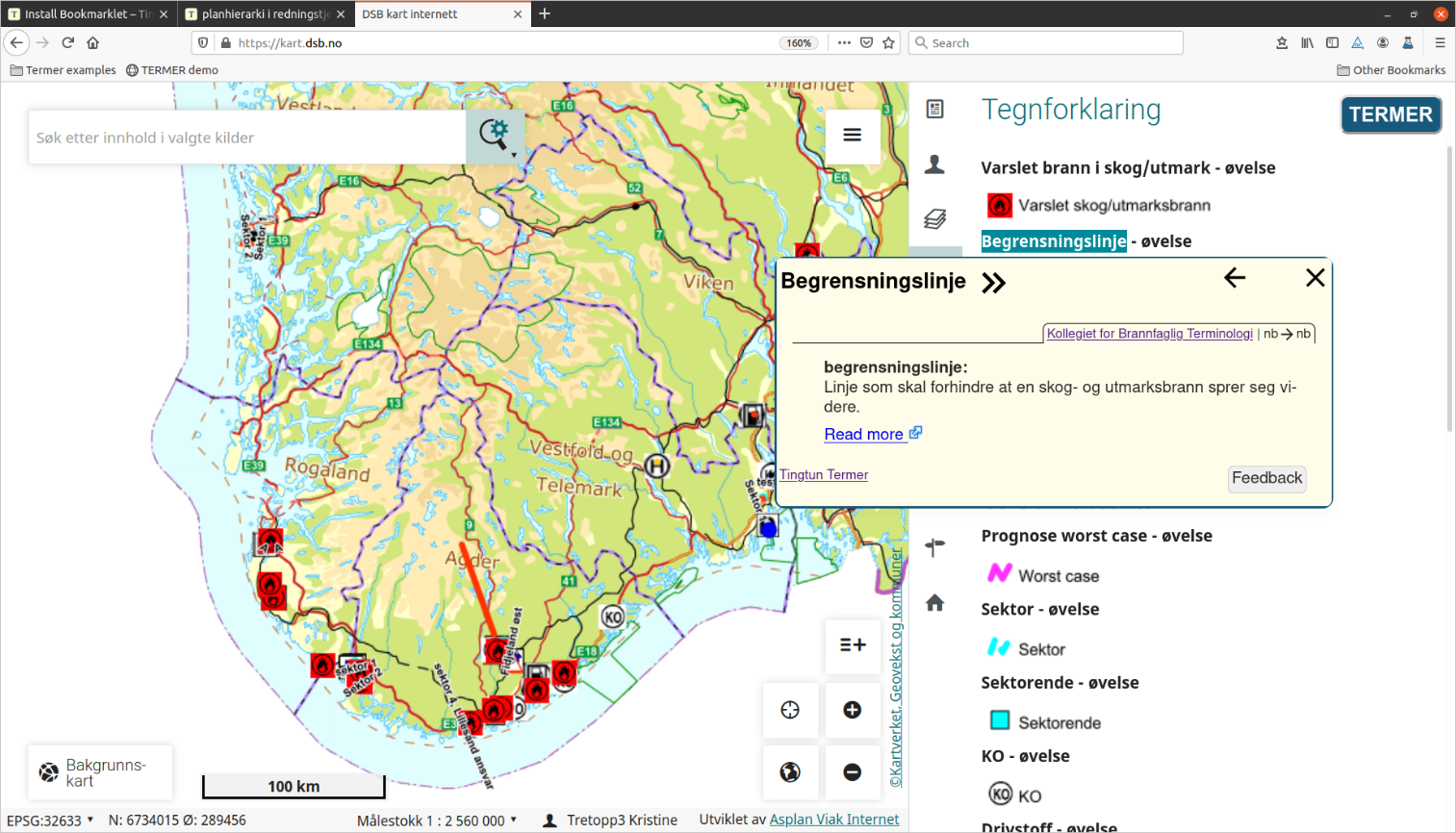 